SZKOLENIE  „WOLONTARIAT Z ŻYRAFĄ”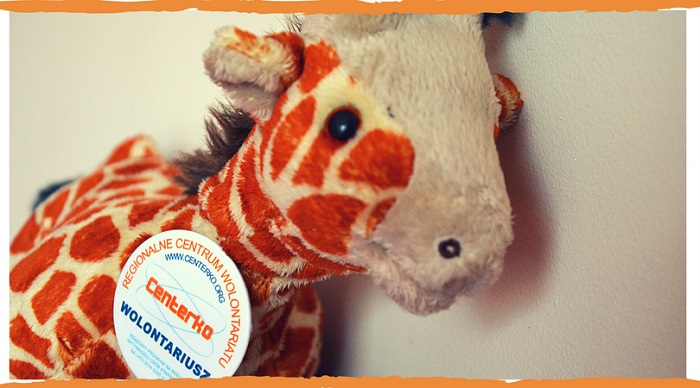 REGIONALNE CENTRUM WOLONTARIATU „CENTERKO”Jeśli jesteś wolontariuszem i pragniesz budować wartościowe relacje ze swoimi podopiecznymi, kolegami ochotnikami, osobami, które Cię angażują Jeśli jesteś koordynatorem wolontariatu  i  chcesz lepiej komunikować się ze swoimi wolontariuszami Jeśli jesteś osobą działającą aktywnie w grupie, zespole w projektach wolontarystycznych i ważna jest dla Ciebie  dobra współpracaZainteresuj się tym szkoleniemZAPRASZAMY SERDECZNIE DLACZEGO MY?Regionalne Centrum Wolontariatu „CENTERKO” od 2008 roku działa przy Stowarzyszeniu „Pomost” promując ideę wolontariatu jako aktywność dla każdego.  Wiemy, że warunkiem sukcesu w projektach wolontarystycznych jest dobra komunikacja między wolontariuszem a korzystającym z jego wsparcia. Obserwujemy, że wolontariat jest różnie postrzegany i oceniany, więc koordynatorzy wolontariatu i sami wolontariusze konfrontują się z sytuacjami wdzięczności jak i pogardy. Wolontariat to ludzie, ich potrzeby, oczekiwania i marzenia, zachowania, postawy. Lubimy dzielić się wiedzą i wzmacniać tych, którzy na co dzień działają dla innych i dlatego chcemy wesprzeć Was na drodze dobrych relacji. Na drodze Porozumienia bez Przemocy (NonViolent Communications), którego symbolem jest żyrafa Należymy do Sieci Centrów Wolontariatu, posiadamy statut Regionalnego Centrum Wolontariatu i certyfikat Organizacji Przyjaznej Wolontariuszom – Dobry Wolontariat. Naszymi wartościami są  rozwój - pasja –wiarygodność. Warto nam zaufać DLA KOGO?Szkolenie dedykowane jest wolontariuszom, liderom, animatorom, koordynatorom na co dzień współpracującym w projektach wolontarystycznych, z grupami. Zapraszamy wszystkich „głodnych” inspiracji i potrzebujących rozwoju swoich kompetencji w obszarze budowania dobrych relacji w zespole i kompetencji psychospołecznych.KORZYŚCI DLA CIEBIEWiedza – poznasz koncepcję Porozumienia bez Przemocy i główne zasady budowania relacji w oparciu o Nonviolent Communications i metodę empatycznej komunikacji.Umiejętności – w czasie warsztatu doświadczysz „spotkania” z żyrafą i szakalem, które symbolizują różny sposób dialogu, będziesz mógł praktycznie i w grupie przećwiczyć metodę Porozumienia bez PrzemocyWartość dodatkowa – będziesz miał/a okazję poznać innych i wymienić doświadczenia z tymi,  dla których dobre relacje, komunikacja i współpraca są istotną wartością. GDZIE I KIEDY?Szkolenie zaplanowane jest w jednodniowej sesji i odbędzie się 31.03.2017 r. w siedzibie Regionalnego Centrum Wolontariatu „CENTERKO”, ul. Próchnika 7, w godzinach 16.00 – 20.00. JAK BĘDZIEMY PRACOWAĆ?Szkolenie jest wprowadzeniem do koncepcji Porozumienia Bez Przemocy (Nonviolent Communication) i zastosowanie jej w osobistej praktyce w projektach wolontarystycznych oraz w życiu prywatnym, stanowiące połączenie treningu umiejętności i mini-wykładu z zakresu NVC.PROWADZĄCAMagdalena Korczyk-Waszak – Trenerka z zakresu rozwoju organizacji i zarządzania kompetencjami, planowania ścieżki kariery i aktywizacji zawodowej, rozwoju osobistego, aktywności społecznej i wolontariatu;
Coach specjalizująca się w sesjach indywidualnych i grupowych w obszarze coachingu kariery, coachingu zawodowego i life-coachingu, w tym coachingu relacji. Mentorka z zakresu wdrażania innowacyjnych programów wolontarystycznych w sektorze organizacji pozarządowych, w instytucjach publicznych i biznesie. Właścicielka firmy szkoleniowej Prado. Przestrzeń Rozwoju i Inspiracji.INWESTYCJA  I WARUNKI UCZESTNICTWA Całkowity koszt udziału w szkoleniu wynosi 60 zł (materiały do ćwiczeń, materiały szkoleniowe) Wpłaty wyłącznie przelewem na konto Stowarzyszenia POMOST:  BGŻ PNB Paribas 
12 2030 0045 1110 0000 0020 5820Warunkiem uczestnictwa jest przesłanie wypełnionego formularza zgłoszeniowego (załącznik) do dnia 29.03.2016 na adres: magda@centerko.org INFORMACJE DODATKOWELICZBA MIEJSC JEST OGRANICZONA - Decyduje kolejność zgłoszeń!Szkolenie zostanie zrealizowane w przypadku zebrania minimalnej ilości osób w grupie określonej przez organizatora. W przypadku odstąpienia od realizacji szkolenia nastąpi zwrot kosztów.